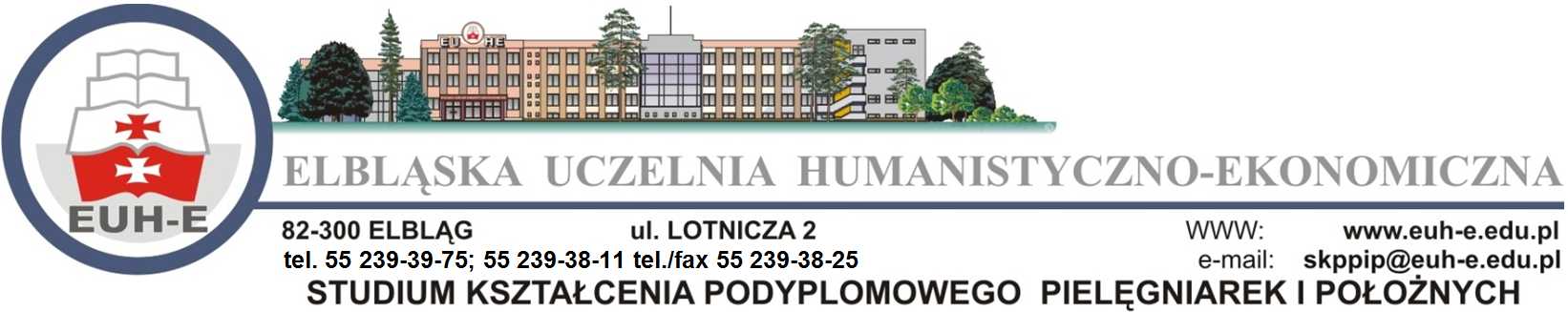 SZANOWNE  PANIE PIELĘGNIARKI Studium Kształcenia Podyplomowego Pielęgniarek i Położnych przy Elbląskiej Uczelni Humanistyczno-Ekonomicznej , pragnie poinformować, że ogłasza nabór na:Kurs dokształcający dla pielęgniarek /pielęgniarzyTERAPIA PODCIŚNIENIOWA W LECZENIU RANData realizacji kursu 11.12.2015     godz.9.00-19.00   Budynek EUH-E                                                                             Będą przeprowadzone zajęcia teoretyczne oraz praktyczne.                                               Organizator zapewnia materiały dydaktyczne oraz przerwę obiadowąKoszt całkowity kursu wynosi  250 złotych. Wpłaty prosimy dokonywać na numer konta bankowego                                                             61 1060 0135 0015 0002 0470 5373W tytule przelewu proszę aby  wpisać swoje imię inazwisko oraz nazwę kursu(ważne aby pierwsze było imię i nazwisko)Warunkiem uczestnictwa w kursie jest:Wypełniony wniosek o uczestnictwieKserokopia prawa wykonywania zawoduDowód wpłaty na konto
Osoby zainteresowane proszę  o składanie wniosków i wyżej wymienionych dokumentów           do 10.12.2015 (ostateczny termin).
Wnioski (zgłoszenia) należy pobrać i  składać na adres e-meilowy skppip@euh-e.edu.pl                              za pomocą poczty lub  osobiście  w gmachu uczelni pok. nr  118.         Z poważaniem    Dyr SKPPiPmgr Zyta Kemska